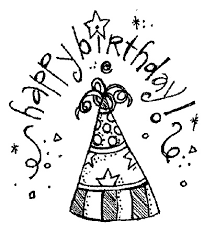 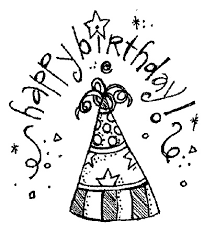 MondayTuesdayWednesdayThursday